Martfű Város Önkormányzata Képviselő-testületének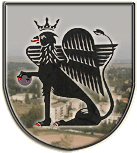 Pénzügyi, Ügyrendi és Városfejlesztési Bizottság Elnökétől-----------------------------------------------------------------------------------------MEGHÍVÓMartfű Város Önkormányzata Képviselő-testületének Pénzügyi, Ügyrendi és Városfejlesztési Bizottsága 2015. október 27. (kedd) 730 órai kezdettel ülést tart a városháza tanácskozó termében (Martfű, Szent István tér 1.), melyre tisztelettel meghívom. Napirendi javaslat:Előterjesztés a Településellátó Csoport Martfűi Városfejlesztési Nonprofit Kft-be integrálására. Előterjesztő: Dr. Papp Antal polgármesterElőterjesztés a családsegítés és a gyermekjóléti szolgáltatási feladatok 2016. január 1. napjától történő ellátásának felülvizsgálatára. Előterjesztő: Dr. Papp Antal polgármesterElőterjesztés az önkormányzat 2015. évi költségvetésének megállapításáról szóló 1/2015.(II.27.) Önkormányzati rendelet módosítására.  Előterjesztő: Dr. Papp Antal polgármesterElőterjesztés a martfűi 086/31 és 086/32 hrsz-ú szántó megvásárlására.Előterjesztő: Dr. Papp Antal polgármesterElőterjesztés a 710/84 hrsz-ú ingatlan részterületének értékesítésére.Előterjesztő: Dr. Papp Antal polgármesterMartfű, 2015. október 19. 											Dr. Urbán-Szabó Béla sk.											bizottsági elnök Kiadmány hiteléül: Martfű, 2015. október 19.Körmendi Andrásnéfőelőadó 